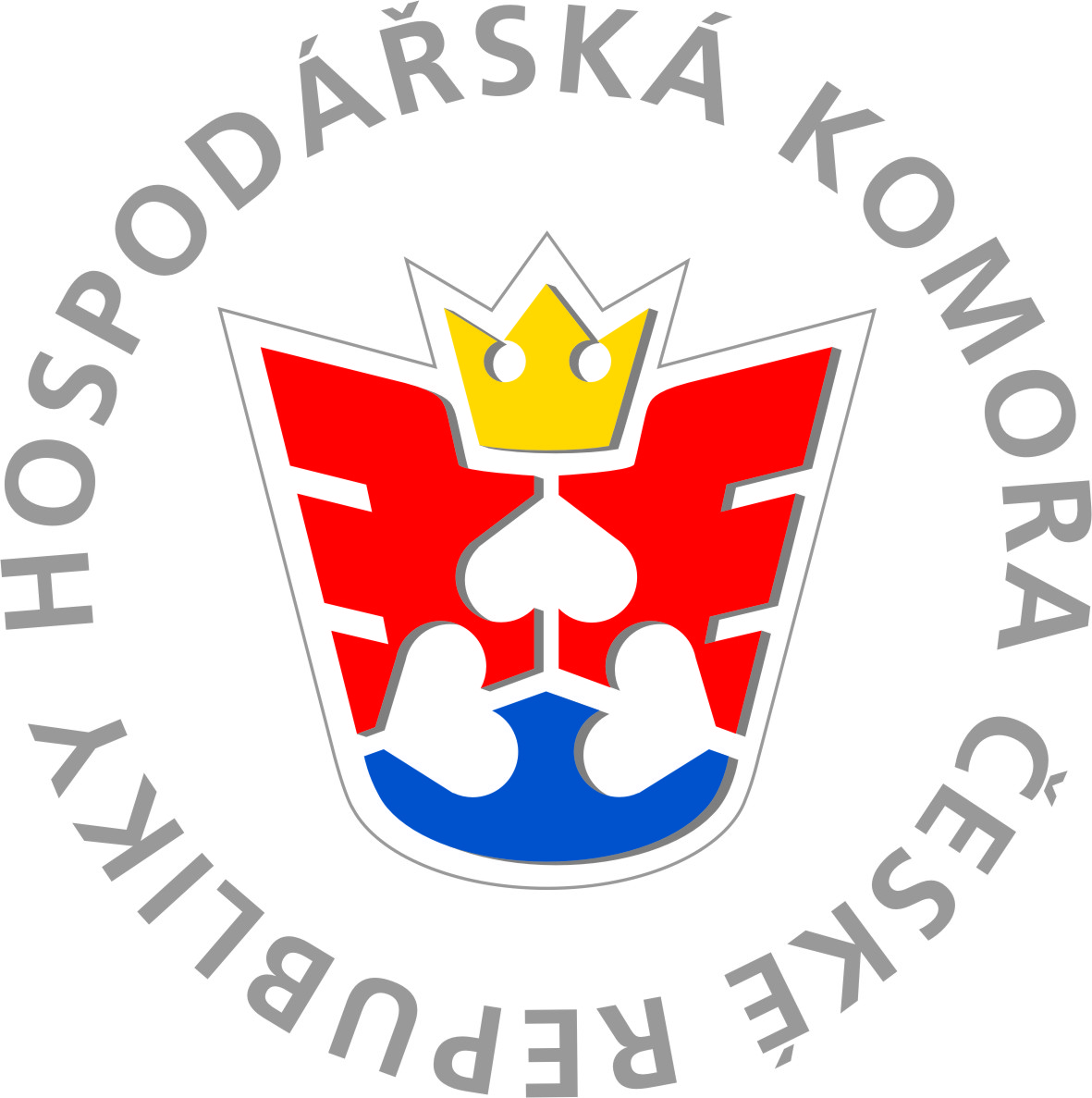 Okresní hospodářská komora ŠumperkVEŘEJNÉ ZAKÁZKY V ROCE 2020 A 2021
který se uskuteční v úterý 13. 10. 2020 od 9:00 do 15:00Školicí středisko Elzaco spol. s r.o., B. Němcové 727/10, ŠumperkREZERVAČNÍ FORMULÁŘNázev firmy: 		Sídlo firmy:		Jméno účastníka/ů: 	Datum narození:Pracovní pozice:Prostor pro uvedení Vašich dotazů na lektora a jiné:Tel.:				E-mail:			IČ:  							DIČ:	Datum:			Kontaktní údaje:	ehlerova@ohk-sumperk.cz583 280 070Storno podmínky ke stažení ZDE